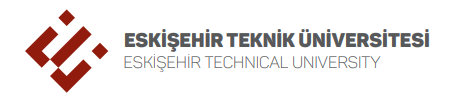 … FAKÜLTESİ /MYO/BİRİMİİŞ BAŞI EĞİTİM TUTANAĞIPersonelin Adı-Soyadı:Atandığı Tarih: Kadro Yeri:Görev Yeri/Birimi:İşe Fiilen Başlama Tarihi:İş Başı Eğitimi Veren Personel/Unvanı/Görevi: İş Başı Eğitimin Verildiği Tarih Saat Aralığı:6331 sayılı Kanunun Çalışanların İş Sağlığı ve Güvenliği Eğitimlerinin Usul ve Esasları Hakkında Yönetmeliğe göre;Yukarıda bilgiler doğrultusunda adı geçen personel İSG temel eğitimlerin gerçekleştirilmesine kadar geçen sürede çalışanın tehlike ve risklere karşı korunmayı sağlayacak nitelikte İş Başı Eğitimini uygulamalı olarak 2 saat süreyle almıştır.İmzaGöreve Başlayan Personel						Eğitimi Veren Personel